2017-2018学年度下学期昆明八中月考一政治答案一、选择题（每题2分，共计60分。）1.【答案】B【解析】蚂蚁花呗并不能减少流通中所需的货币量，故A不选；蚂蚁花呗这种信贷能给客户追加信用额度，故能增加人们当前的支付能力，B项正确；蚂蚁花呗这种消费信贷与完善居民的消费结构无关，不选C；这种消费信贷也并未降低网上金融交易的风险和难度，不选D。2.【答案】B【解析】国有经济在国民经济中是主导地位，不是主体地位，①错误；国有企业进行公司制改革有利于提高公司的运行效率和管理的科学性，激发国有经济的活力和创造力，②正确；国有企业进行公司制改革是生产关系一定要适应生产力发展的要求，不是上层建筑一定要适应经济基础的发展状况的要求，③排除；国有经济属于社会主义经济，国有企业进行公司制并不能改革有利于夯实社会主义经济制度的基础，④正确，故本题答案选择B。3.【答案】D【解析】推导类试题，可采用首尾法进行确定。即先确定第一个题肢或者先确定最后一个题肢，如果先确定第一个题肢，可以以此往后推，如果是先确定最后一个，可以以此往前推。同时要注意排除错误选项，按此步骤，基本上可以确定正确答案。“政府加大对企业经营管理的干预”说法错误，排除①；依法实施破产程序，有利于清除地方保护主义，合理配置资源，提高资源利用率，有序退出过剩产能，②正确；“安排所有分流职工工作”说法错误，排除③；采取兼并重组有利于资源整合，结构调整，激活生产要素，从而提高资源配置效率，④正确；故本题答案选D。4.【答案】C【解析】本题要求回答互联网+对供给侧改革的积极作用，而供给侧属于生产端，有利于线上互联网企业和线下传统企业加强战略合作，②适合题意；题目中，“互联网+”在扩大有效供给，提升供给能力，促进供给侧与需求侧的高效耦合和精准对接等方面可以发挥重要作，体现了企业利用大数据技术，为未来产品研发精准定位，③适合题意；居民监控管理能源的使用说法错误，排除①；④不是其带来的积极作用，排除；故本题选C。 5.【答案】C【解析】经济建设支出是指国家用于生产性投资和基本建设方面的财政支出，增加经济建设支出直接结果是增加了社会总需求，而非社会总供给。且实现国家的经济增长与企业生产规模的扩大无直接关系，①项传导路径错误；税收是财政政策，减少税收，企业税收负担减轻，使之有更多的资金投入到研发中，能够增强企业的创新能力和核心竞争力，最终促进企业转型升级，②项传导路径正确；银行调整存贷款利率属于货币政策的范畴，而非财政政策，与题意不符，③项传导路径错误；政府通过加大公共服务投入，会带来更多的公共服务项目、基础设施的增加，可以刺激总需求增长，消费对生产有重要的反作用，企业将扩大生产规模，达到供需平衡，拉动经济增长，④项传导路径正确。答案选C。6.【答案】C【解析】本题考查促进社会公平。材料中的左图说明了居民人均收入实际增速和人均GDP的增速日益同步，这体现了居民收入增长与经济发展更加协调；右图说明了城镇与农村居民收入比在缩小，体现了我国收入差距在缩小，有利于我国社会总体消费水平的提高，②④正确，选C；①强调再分配，与材料无关；材料未体现税制的改革，③不选。7.【答案】B【解析】不同演出团体的职工，付出同样的劳动，获得的劳动报酬也会有所差别。这是因为不同的国有企业由于经营管理水平不同，经济效益客观上存在一定的差距，反映在职工收入上也会有差别。因此需要把按劳分配的实现程度与企业的经济效益联系在一起。B项符合题意；题目考查的是引起不同演出团体的职工，付出同样的劳动，获得的劳动报酬也会有所差别的原因，A项与题意不符；C项把经济效益与经济利益混同起来，错误；D项不是回答题目问题的原因；正确选项为B。8.【答案】A【解析】从农业“微笑曲线”可以看出，处于现代农业发展生产链的上游如种子、化肥等行业和处于下游的销售、农业机械等行业创造附加值大于处于中游的生产环节所创造的附加值，农业的生产环节附加值最低，A项符合题意；材料体现了种子、化肥等商品生产会创造大量附加值，没有反映其成本高，B项不合题意；材料主旨没有体现农产品销售价格变化趋势，C项不合题意；图示显示的是现代农业的相关环节，看不出流通环节的多少，D项不合题意。答案选A。9.【答案】C【解析】“金砖+”的中国方案的提出并不是为了均衡“金砖+”各经济体的发展水平，也解决不了南北发展不平衡的问题，夸大其作用，故①错误；“金砖+”的中国方案传递开放包容、合作共赢的金砖精神，强调的是国家之间相互合作，求同存异，和睦相处，互相给彼此机会，共同发展，有利于推动经济新秩序的建立，同时，对我国而言有利于提高对外开放水平，构建完善开放型经济体系，故②④符合题意；“金砖+”的中国方案与构建区域经济发展新优势，推动经济全球化朝普惠、均衡、共赢的方向发展无关，故③不符合题意。故本题答案为C。10.【答案】D【解析】“现实也许只不过是幻觉。人们都是活在自我意识之中的”这是一种主观唯心主义的观点。“人在生存的每一个瞬间都是必然性掌握之中的一个被动的工具”是一种机械唯物主义的观点，它否定了偶然性的存在，这与题中观点不符合，A项不选；“适合你的才是最好的”坚持了唯物的观点，B项与题意不符；“哲学家们只是用不同的方式解释世界，而问题在于改变世界”没有体现出唯心主义观点，C项与题意不符；“人是万物的尺度，是存在者如何存在的尺度，也是非存在者的尺度”体现了主观唯心主义观点，与题意相符，故本题答案应为D。11.【答案】B【解析】孟子的“心之官则思”的观点属于唯物主义，本题要求选择与之具有相同哲学倾向的观点，即选出属于唯物主义的观点．①不合题意，“世界之大，为何我们相遇，难道是缘分，难道是天意”属于唯心主义观点；②符合题意，“你存在我深深的脑海里，我的梦里，我的心里，我的歌声里”属于唯物主义观点；③符合题意，“从就没有什么救世主，也不靠神仙皇帝”，属于唯物主义观点．④不合题意，“我们还能不能再见面，我在佛前苦苦求了几千年”，属于唯心主义观点；故选：B．12.【答案】D【解析】中国哲学社会科学的发展要同实现中华民族伟大复兴的中国梦紧密结合，这体现了真正的哲学是社会变革的先导，具有服务社会的重要功能，①正确；真正的哲学是反映自己所处时代的任务和要求，不是反映各个时代的任务和要求，②不选；哲学是“科学之科学”的观点是错误的，③不选；中国哲学社会科学的发展要“不忘本来，吸收外来，面向未来”，这说明真正的哲学由一定社会的经济、政治决定，把握所处历史时代的脉搏，④正确，故本题答案应为D。13.【答案】C【解析】马克思主义哲学在科学基础上第一次实现了唯物主义与辩证法的有机结合；唯物辩证的自然观与唯物辩证的历史观的统一；实现了实践基础上的科学性和革命性的统一，③④适合题意；哲学是世界观和方法论的统一，①错误；联系观和发展观都属于辩证法思想，排除②；故本题答案选C。14.【答案】D【解析】漫画中的文字“空气是按人头分配的，山上人少，所以空气也就少”，没有科学依据，没有做到从实际出发，实事求是，违背了唯物主义的基本观点，没有透过现象看本质，是对规律表现形式的曲解，启示我们要尊重规律，按规律办事，①③两项符合题意，④项不合题意；实践决定认识，认识对实践有反作用，②项观点错误。答案选D。15.【答案】C【解析】研究发现，人体左右器官是有区别的，掌握并有效利用“左右法则”会使我们的生活更加美好。这体现了世界是可以认识的，人们不仅能认识事物的现象，还能认识本质和规律，并利用规律为人类服务。C项符合题意；材料没有体现出实践活动总是受社会历史条件制约的内容，A项与题意不符；B项强调的是实践的作用，与题意不符；科学研究的目的是指导实践，D项说法错误；正确选项为C。16.【答案】A【解析】本题考查规律的客观性、矛盾的特殊性。漫画中的某人用钓鱼的方法去捉鸟，没有坚持具体问题具体分析，否定了矛盾的特殊性，也讽刺了一些人没有尊重规律，①③正确且符合题意；②④与漫画寓意不符，应排除；故本题答案选A。17.【答案】D【解析】①选项表述错误，人类可以改变规律起作用的具体状况，但是不能改变规律起作用的前提条件，否则就是改变了规律。②选项错误，自然界的存在和发展是不依赖于人的意识的。题目中，该实验装置建成后，我们可以利用它实现“超低温”“超高压”以及“超强磁场、超快光场”，进而可以形成许多在常规物理条件下不能得到的新物质和新物态。由此可见人类可以改变规律起作用的具体状况，人类可以创设条件创造新的物质形态；故③④入选。选D。18.【答案】D【解析】名言名句体现哲理的题目是哲学选择题中常见的考法，做这类题目，考生首先要弄懂材料中名言名句的意思，分析其中体现的哲理后再去分析题肢，看哪个选项所体现的哲理与其相符合。“新故相推，日生不滞”体现了事物是运动变化发展的；A体现了运动与静止都是绝对的，观点错误；B、C均是片面强调运动而否认静止的相对主义和诡辩论，不适合题意；D体现了事物是运动变化发展的，适合题意。19.【答案】C【解析】本题主要考查的是意识的反作用的知识。科幻属于意识，不具有独立性，①说法错误。意识是对客观存在的主观反映，不是再现真实的客观世界，③说法错误。②④是科幻的魅力所在，符合题意。答案选C。20.【答案】A【解析】此题考查人工智能。此题考查学生分析理解问题能力，解答此题的关键是准确理解题干内容主旨。人工智能（AI）是研究、开发用于模拟、延伸和扩展人类智能的理论、方法、技术及应用系统的一门新的技术科学。人工智能延伸了人类器官，提高了人的认识能力，而且能模拟人类智能，具有自我学习的能力，故①②正确；人工智能不是人脑的再次进化，也不可能超过人类智能，故③错误；人工智能与人类智能的运动形式有时具有同一性，并不是一直相同，故④错误。故选A。21.【答案】C【解析】本题考查意识活动的特点。这种新型机制与之前病毒学家们熟知的四种病毒膜融合激发机制都大为不同，这一重大突破进一步佐证了人的意识活动具有主动创造性，能够揭示事物的本质和规律，C正确且符合题意；就世界的无限性和人类认识的上升性而言，认识是无限的，A说法错误；科学实验活动本来就是科研人员对科研对象的能动的创新性反映而不是材料佐证，B说法错误；真理性认识能不断自身但不能超越历史条件，D说法错误；故本题答案选C。22.【答案】C【解析】情是对景的反映，情是主观形式，景是客观内容，二者是形式与内容的关系，①项说法错误；情是人脑对客观存在的反映，这种反映具有主动性和自觉选择性。②④项符合题意；情具有的能动反映是主观与客观的统一，③项说法错误；正确选项为C。23.【答案】D【解析】从辩证唯物主义角度看，“万紫千红”是对客观存在的反映，不是主观想象能够产生的。①项错误；由于春秋时孔子曾在泗水弦歌讲学，因而诗人写出了“胜日寻芳泗水滨，无边光景一时新”的诗句。在这里，诗人之想象与泗水之春风因孔学而产生了某种联系。②项说法正确；联系是客观的，不会因为诗人不渝的追求而不受外在条件变化的影响。故③项错误；虽然朱熹写此诗时泗水已被金人占领，不可能去游春，是虚构想象之作。但即使时间、地点的转换“我（诗人）”也期盼“万紫千红”的愿望没变，故④项符合题意；故选D。24.【答案】B【解析】大力弘扬工匠精神是由于正确意识能够推动客观事物的发展，①项正确；工匠精神崇尚精益求精，体现了量变积累到一定程度会引起质变的道理，④项正确；联系具有客观性，不以人的意志为转移，②项错误；精神力量在一定条件下可以转化为物质力量，③项夸大了精神的作用；正确选项为B。25.【答案】C【解析】“天舟一号”货运飞船是中国载人航天工程空间实验室阶段的收官之战，对于空间站工程后续任务顺利实施具有极为重要的意义，将标志着中国载人航天工程胜利完成“三步走”战略中的“第二步”任务，为空间站建设任务奠定坚实技术基础。这表明实践具有社会历史性和能动性，实践是认识发展的动力，人们的认识随着实践的发展而发展，①③适合题意；认识的根本任务是透过现象认识本质，②是错误的；实践是人们改造客观世界的物质性活动，④是不科学的；故本题答案选C。26.【答案】A【解析】德国慕尼黑大学的一个研究小组开发出了一种新型三维透明成像技术，可以透过动物的皮肤甚至器官直接观察到细胞结构及其相互之间的联系，这表明我们的思维能正确的认识存在，即思维和存在具有同一性，又体现了实践是认识的来源，①②适合题意；科学研究的目的在于揭示事物的发展规律，更好的指导实践，③错误；④在材料中未体现，排除；故本题选A。27.【答案】B【解析】通过材料中对斜杠青年的描述可以看出，实践是认识的基础，是认识发展的动力，实践发展推动认识不断深化，同时说明认识反作用于实践，人们就业观念的正确与否关乎就业实践的成败，①③适合题意；物质的唯一特性是客观性，②错误；就业观念的改变源于人们实践，但不是经验，排除④；故本题答案选B。28.【答案】D【解析】真理是人们对客观事物及其规律的正确反映，真理是客观的，真理和谬误不容混淆，“世上本无对错”是错误的，故选项①符合题意；强调“从别人的角度看世界”有道理，联系具有多样性，要一切以时间、地点、条件为转移，同时立场、观点、方法等因素影响人的认识观点，故选项④符合题意；选项②③说法错误，排除。故本题答案选D。29.【答案】C【解析】材料表明实践中出现的问题推动认识不断向前发展，人们在实践中不断探索和追求真理，在实践中检验和发展真理，②④项符合题意要求；①③项错误；正确选项为C。30.【答案】B【解析】材料告诉我们应在实践中获得认识并检验认识的真理性，③当选；①不选，对复杂事物的认识并不是一个永无定论的过程；②不选，认识经历多次正误反复过程后并不一定更接近真理；④当选，材料表明人类追求真理的过程往往不是一帆风顺的。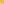 第II卷（非选择题）二、非选择题（共40分）31.运用经济生活的相关知识，说明我国政府如何科学引导机器人产业健康发展（12分）。【答案】①政府要综合运用经济手段法律手段和行政手段进行科学的宏观调控，为机器人产业的发展提供基础支撑、公共服务支撑和良好的政策环境。②政府应发挥国家财政促进资源合理配置的作用，加大财政对机器人产业核心软件、核心零部件研发的扶持力度。③发挥市场在资源配置中的决定性作用，鼓励金融和社会资本助推机器人产业的发展。④加快转变经济发展方式，实施创新驱动发展战略、科教兴国战略，为机器人产业发展培养创新型人才（每点3分）。32.结合材料，运用《探索世界》的相关知识，谈谈对打造人类命运共同体的认识（10分）。【答案】①物质决定意识，要求我们一切从实际出发，实事求是。面对经济全球化，提出了合作共赢的发展理念；②意识活动具有目的性、主动创造性、自觉选择性，为打造人类命运共同体制定了“一带一路”战略作为发展目标；③意识对物质具有反作用，正确的意识推动客观事物发展，我们要重视精神的作用，树立正确的意识。打造人类命运共同体战略将促进地区的繁荣与稳定，世界的和平与发展；④规律是客观的、普遍的，要求我们按规律办事。打造人类命运共同体顺应了世界潮流和历史大势，是按客观规律办事的体现；⑤人们可以认识规律、利用规律，把尊重规律与发挥主观能动性结合起来，打造人类命运共同体符合经济全球化趋势，将促进地区繁荣与稳定，世界和平与发展（每点2分）。33.有人认为“一带一路”是根据人类主观意愿建立的新的联系。结合材料运用“实践及其特点”的知识，简要评析此观点（10分）。答案：①实践是人们改造客观世界的活动，具有直接现实性（1分）；②实践具有客观物质性。“一带一路”建设是结合多边合作的需要，根据国家之间交往的客观规律提出来的，体现了实践的客观物质性（3分）；③实践具有能动性。借助“一带一路”，加强区域合作，是人们有目的、有意识的交往活动，这一活动中人们发挥了主观能动性（3分）。④实践具有社会历史性。同时，“一带一路”是对古丝绸之路的传承和提升，并且强调国家之间的互联互通，说明“一带一路”建设具有社会历史性。所以此观点有其合理性（3分）。34.结合材料，从“追求真理是一个过程”的哲学角度，说明中国共产党执政理念转变的正确性（8分）。[答案：①认识具有反复性，认识受到各种条件的限制，人们对事物的正确认识往往要经过多次反复才能完成。中国共产党经过多次的反复才获得了上述正确的理念（3分）。②认识具有无限性，人类追求真理是一个永无止境的过程。伴随社会的发展，中国共产党在执政中不断地追寻着更顺应自然、更尊重民意的执政理念（3分）。③从实践到认识，从认识到实践是一种波浪式前进或螺旋式上升。所以在实践中认识和发现真理，在实践中检验和发展真理，是我们党不懈的追求和永恒的使命（2分）。123456789101112131415BBDCCCBACDBDCDC161718192021222324252627282930ADDCACCDBCABDCB